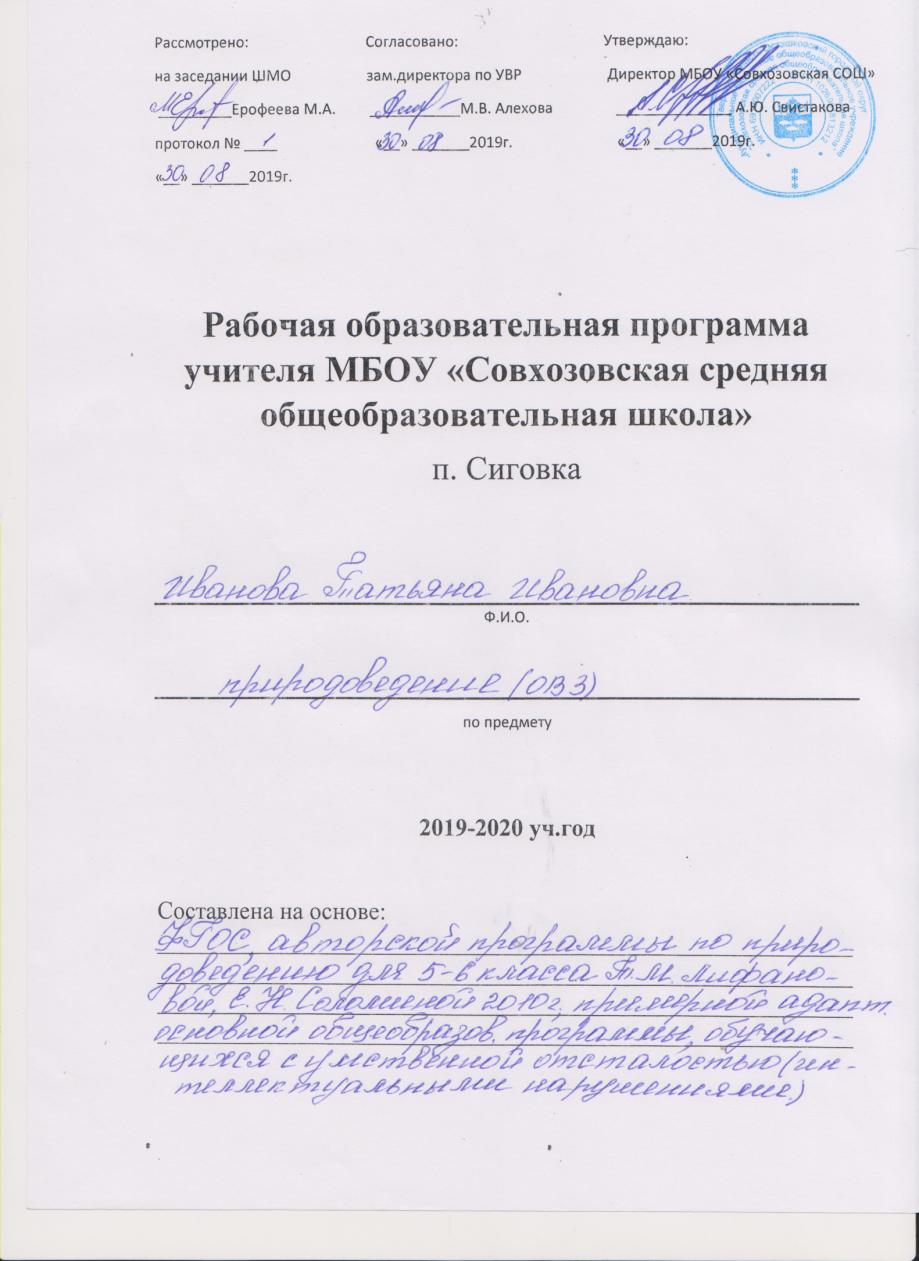 Содержаниеприродоведение 5 классРабочая программа по природоведению для 5-6 класса составлена на основе:- Федерального государственного образовательного стандарта, обучающихся с умственной отсталостью (интеллектуальными нарушениями);- Примерной адаптированной основной общеобразовательной программы образования, обучающихся с умственной отсталостью (интеллектуальными нарушениями);- Авторской программы по природоведению для 5-6 класса Т. М. Лифановой, Е. Н. Соломиной, допущенной Министерством образования и науки РФ, Просвещение, 2010 г.Основными целями рабочей программы по природоведению являются:- подготовка учащихся к усвоению естествоведческих, географических и исторических знаний на последующих этапах обучения;- формирование элементарного понимания причинно-следственных связей и отношений, временных и пространственных представлений; - формирование у обучающихся базовых учебных действий (личностных, коммуникативных, регулятивных, познавательных) средствами предмета;- воспитание патриотизма, толерантности к другим народам и культурам.Рабочая программа направлена на решение следующих задач:- сообщение элементарных знаний о живой и неживой природе;- демонстрация тесной взаимосвязи между живой и неживой природой;- формирование специальных и общеучебных умений и навыков;- воспитание бережного отношения к природе, ее ресурсам, знакомство с основными направлениями природоохранительной работы;- воспитание социально значимых качеств личности.Общая характеристика учебного предмета.Курс «Природоведение» обобщает знания о природе, полученные обучающимися в 1 – 4 классах, осуществляет переход от первоначальных представлений к систематическим знаниям по географии и естествознанию и служит основой для них.Рабочая программа обеспечена соответствующим программе учебно-методическим комплектом:- учебник: «Природоведение» для учащихся 5 класса для общеобразовательных организаций, реализующих адаптированные основные общеобразовательные программы ФГОС ОВЗ.  авторы: Т.М.Лифанова, Е.Н.Соломина, Москва «Просвещение», 2018 г.- учебник: «Природоведение» для учащихся 6 класса для общеобразовательных организаций, реализующих адаптированные основные общеобразовательные программы ФГОС ОВЗ.  авторы: Т.М.Лифанова, Е.Н.Соломина, Москва «Просвещение», 2018 г.Программа курса «Природоведение» состоит из шести разделов:«Вселенная», «Наш дом — Земля», «Есть на Земле страна Россия», «Растительный мир», «Животный мир», «Человек».При изучении раздела «Вселенная» учащиеся знакомятся с Солнечной системой: звездами и планетами (узнают названия планет), историей исследования космоса и современными достижениями в этой области, узнают о значении Солнца для жизни на Земле и его влиянии на сезонные изменения в природе. В разделе «Наш дом - Земля» изучаются оболочки Земли — атмосфера, литосфера и гидросфера, основные свойства воздуха, воды, полезных ископаемых и почвы, меры, принимаемые человеком для их охраны. Этот раздел программы предусматривает также знакомство с формами поверхности Земли и видами водоемов.Раздел «Есть на Земле страна Россия» завершает изучение неживой природы в V классе и готовит учащихся к усвоению курса географии. Учащиеся знакомятся с наиболее значимыми географическими объектами, расположенными на территории нашей страны (например, Черное и Балтийское моря, Уральские и Кавказские горы, реки Волга, Енисей, крупные города или другие объекты по усмотрению учителя в зависимости от региона). Изучение данного материала имеет ознакомительный характер и не требует от учащихся географической характеристики этих объектов и их нахождения на географической карте. При проведении уроков используется глобус и физическая карта (принципы ее построения не раскрываются) для демонстрации территории России, крупных форм рельефа, морей и рек. При изучении растительного и животного мира Земли углубляются и систематизируются знания, полученные в I—IV классах. Приводятся простейшие классификации растений и животных. Обращается внимание учащихся на характерные признаки каждой группы растений и животных, показывается взаимосвязь всех живых организмов нашей планеты и, как следствие этого, необходимость охраны растительного и животного мира. В содержании указываются представители флоры и фауны разных климатических поясов, но значительная часть времени отводится на изучение растений и животных нашей страны и своего края. При знакомстве с домашними животными, комнатными и декоративными растениями идет опора на личный опыт учащихся, воспитание экологической культуры, бережное отношение к объектам природы, умение видеть её красоту.Раздел «Человек» включает простейшие сведения об организме, его строении и функционировании. Основное внимание уделяется пропаганде здорового образа жизни, предупреждению появления вредных привычек и формированию необходимых санитарно-гигиенических навыков.Завершают курс обобщающие уроки, на которых систематизируются знания о живой и неживой природе, полученные в курсе «Природоведение».Одной из задач курса «Природоведение» является формирование мотивации к изучению предметов естествоведческого цикла, для этого рабочей программой предусматриваются экскурсии и разнообразные практические работы, которые опираются на личный опыт учащихся и позволяют использовать в реальной жизни знания, полученные на уроках. Рабочая программа учитывает преемственность обучения, поэтому в ней отражены межпредметные связи, на которые опираются учащиеся при изучении природоведческого материала (живой мир, чтение, ИЗО, ручной труд), а также те, которые формируются в процессе знакомства с данным курсом (чтение, русский язык, математика, домоводство, физическая культура, профильный труд).В рабочей программе заложен принцип коррекционной направленности обучения, т. е. особое внимание обращается на коррекцию недостатков общего, речевого, физического развития и нравственного воспитания обучающихся с интеллектуальными нарушениями.  Рабочая программа составлена с учетом психофизических особенностей учащихся с легкими и умеренными интеллектуальными нарушениями и направлена на развитие у учащихся наблюдательности, памяти, воображения, речи и, главное, логическое мышление, умение анализировать, обобщать, классифицировать, устанавливать причинно-следственные связи и зависимости.Описание места учебного предмета в учебном плане.Учебный предмет «Природоведение» входит в предметную область «Естествознание» и относится к обязательной части учебного плана образования обучающихся с легкой и умеренной умственной отсталостью (интеллектуальными нарушениями). С целью формирования у учащихся мотивации к изучению предмета в программе отведено время на организацию тематических экскурсий, проведение опытов.Планируемые результаты освоения учебного  предметаЛичностные результаты освоения рабочей программы по природоведению обучающимися 5 класса с легкими и умеренными интеллектуальными нарушениями включают индивидуально-личностные качества и социальные (жизненные) компетенции обучающегося, социально значимые ценностные установки. К ним относятся:осознание себя как гражданина России; формирование чувства гордости за свою Родину;формирование уважительного отношение к культуре других народов;формирование навыков коммуникации и принятых норм социального взаимодействия;принятие и освоение социальной роли обучающегося, формирование и развитие социально значимых мотивов учебной деятельности;развитие элементарных навыков самостоятельности;развитие навыков сотрудничества со взрослыми и сверстниками в разных социальных ситуациях;воспитание эстетических потребностей, ценностей и чувств;развитие этических чувств, доброжелательности и эмоционально-нравственной отзывчивости, понимания и сопереживания чувствам других людей;формирование установки на безопасный, здоровый образ жизни, наличие мотивации к творческому труду, работе на результат, бережному отношению к материальным и духовным ценностям;формирование негативного отношения к факторам риска здоровью (сниженная двигательная активность, курение, алкоголь, наркотики и другие психоактивные вещества, инфекционные заболевания).Предметные результаты освоения программы по природоведению обучающимися с легкими и умеренными интеллектуальными нарушениями включают освоенные ими знания, умения и готовность их применения и представлены двумя уровнями: минимальным и достаточным.Содержание учебного предметаРабочая программа по природоведению состоит из шести разделов:«Вселенная», «Наш дом — Земля», «Растительный мир», «Животный мир», «Человек», «Есть на Земле страна Россия».5 класс. Введение(2ч)Что такое природоведение. Зачем надо изучать природу. Знакомство с учебником, тетрадью. Зачем надо изучать природу. Живая и неживая природа. Предметы и явления неживой природы.Вселенная(6ч)      Солнечная система. Солнце. Небесные тела: планеты, звезды.      Исследование космоса. Спутники. Космические корабли. Первый полет в космос. Современные исследования.	Цикличность изменений в природе. Зависимость изменений в природе от Солнца. Сезонные изменения в природе.Наш дом — Земля       Планета Земля. Форма Земли. Оболочки Земли: атмосфера, гидросфера, литосфера. Соотношение воды и суши на Земле.Воздух и его охрана.(8ч) Состав воздуха. Значение для жизни на Земле.     Полезные ископаемые.(15ч.)Виды полезных ископаемых: нефть, уголь, газ, торф и др. Свойства, значение. Способы добычи.Вода. (13ч)Свойства. Вода в природе: осадки, воды суши.      Воды суши. Ручьи, реки, озера, болота, пруды. Сезонные изменения.      Моря и океаны. Свойства морской воды. Значение морей и океанов в жизни человека. Обозначение морей и океанов на карте.Поверхность суши. (7ч.) Равнины, горы, холмы, овраги.      Почва (охрана почвы). Свойства почвы.Есть на Земле страна -  Россия (13ч)         Россия — Родина моя. Место России на земном шаре. Важнейшие географические объекты.      Население России. Городское и сельское население. Народы России.      Столица Москва.      Санкт-Петербург.      Города России. Многообразие городов. Нижний Новгород, Новосибирск, Владивосток (или другие города по усмотрению учителя).      Золотое кольцо. Древние русские города. Исторические и культурные достопримечательности.      Разнообразие растительного мира. Типичные представители растительного мира России и своего края.      Животный мир на территории нашей страны. Типичные представители животного мира России и своего края.      Заповедники. Заказники. Охрана природы.      Наш город (село, деревня). Достопримечательности. Растения и животные своей местности. Занятия населения. Ведущие предприятия.6 классВведение (1ч)Растительный мир Земли(17ч.)      Разнообразие растительного мира. Части растения.      Среда обитания растений (растения леса, поля, сада, огорода, луга, водоемов).      Деревья, кустарники, травы. Части растения.      Дикорастущие и культурные растения.      Деревья. Деревья лиственные (дикорастущие и культурные, сезонные изменения). Береза, клен, тополь, дуб, липа. Яблоня, груша, вишня.      Деревья хвойные (сезонные изменения). Ель, сосна, лиственница.      Кустарники (дикорастущие и культурные, сезонные изменения). Лещина, боярышник, жасмин, сирень, смородина, крыжовник, малина.      Травы (дикорастущие и культурные). Подорожник. Одуванчик, ромашка, укроп, петрушка.      Декоративные растения. Астра, пион, роза, флокс, гвоздика и др. Внешний вид. Места произрастания.      Лекарственные растения. Алоэ, зверобой и др. Правила сбора. Использование. Комнатные растения. Герань, бегония, фиалка и др. Уход. Значение.Береги растения (Почему нужно беречь растения.Красная книга).Практические работы:Зарисовки деревьев, кустарников, трав. Выделение составных частей (органов) растений.Изготовление гербариев отдельных растений.Сезонные наблюдения за растениями. Зарисовка растений в разные времена года.   Игры на классификацию растений по месту произрастания.Уход за комнатными растениями.Сбор лекарственных растений, запись правил их использования в тетрадь.   Приготовление отвара лекарственных трав.Экскурсии в парк, сквер.Животный мир Земли(34ч.)Разнообразие животного мира. Среда обитания животных. Животные суши и водоемов.      Понятие животные: насекомые, рыбы, земноводные, пресмыкающиеся, птицы, звери (млекопитающие).      Насекомые. Жуки, бабочки, стрекозы. Внешний вид. Место в природе. Значение. Охрана.      Рыбы. Внешний вид. Среда обитания. Место в природе. Значение. Охрана.      Птицы. Внешний вид. Среда обитания. Образ жизни. Значение. Охрана.      Звери (млекопитающие). Внешний вид. Среда обитания. Образ жизни. Значение. Охрана.      Животные рядом с человеком. Домашние животные в городе и деревне.      Уход за животными в живом уголке или дома. Собака, кошка, аквариумные рыбы, морская свинка, хомяк, черепаха. Правила ухода и содержания.      Охрана животных. Заповедники. Красная книга.Человек(13ч.)      Как устроен наш организм. Строение. Части тела и внутренние органы.      Как работает (функционирует) наш организм. Взаимодействие органов.      Здоровье человека (режим, закаливание, водные процедуры и т. д.).      Осанка (гигиена, костно-мышечная система).      Гигиена органов чувств. Охрана зрения. Профилактика нарушений слуха. Правила гигиены.      Здоровое (рациональное) питание. Режим. Правила питания. Меню на день. Витамины.      Дыхание. Органы дыхания. Вред курения. Правила гигиены.      Скорая помощь (оказание первой медицинской помощи). Помощь при ушибах, порезах, ссадинах. Профилактика простудных заболеваний.Учебно-методическое  обеспечение Учебник: «Природоведение» для учащихся 5-6 класса для общеобразовательных организаций, реализующих адаптированные основные общеобразовательные программы ФГОС ОВЗ.  авторы: Т.М.Лифанова, Е.Н.Соломина, Москва «Просвещение», 2018 г.Тематическое планирование:природоведение  5 класс  на 2019-2020  уч .год.тематическое планирование:Природоведение  6  класс  на 2020-2021 уч. год.Класс5 класс6 классКоличество часов в неделю 2 часа 2 часаИтого в год 68 часов68 часовМинимальный уровеньДостаточный уровень- узнавание и называние изученных объектов на иллюстрациях, фотографиях;- представления о назначении изученных объектов, их роли в окружающем мире;- отнесение изученных объектов к определенным группам (осина - лиственное дерево леса);- называние сходных объектов, отнесенных к одной и той же изучаемой группе (полезные ископаемые);- соблюдение режима дня, правил личной гигиены и здорового образа жизни, понимание их значение в жизни человека;- соблюдение элементарных правил безопасного поведения в природе и обществе (под контролем взрослого);- выполнение несложных заданий под контролем учителя;- адекватная оценка своей работы, проявление к ней ценностного отношения, понимание оценки педагога- узнавание и называние изученных объектов в натуральном виде в естественных условиях; - знание способов получения необходимой информации об изучаемых объектах по заданию педагога;- представления о взаимосвязях между изученными объектами, их месте в окружающем мире;- отнесение изученных объектов к определенным группам с учетом различных оснований для классификации (клевер — травянистое дикорастущее растение; растение луга; кормовое растение; медонос; растение, цветущее летом);- называние сходных по определенным признакам объектов из тех, которые были изучены на уроках, известны из других источников; объяснение своего решения;- выделение существенных признаков групп объектов; знание и соблюдение правил безопасного поведения в природе и обществе, правил здорового образа жизни;- участие в беседе; обсуждение изученного; проявление желания рассказать о предмете изучения, наблюдения, заинтересовавшем объекте;- выполнение здания без текущего контроля учителя (при наличии предваряющего и итогового контроля), осмысленная оценка своей работы и работы одноклассников, проявление к ней ценностного отношения, понимание замечаний, адекватное восприятие похвалы;- совершение действий по соблюдению санитарно-гигиенических норм в отношении изученных объектов и явлений;- выполнение доступных возрасту природоохранительных действий; - осуществление деятельности по уходу за комнатными и культурными растениями.Дифференцированный уровень  включает уч-ся,  имеющих в силу  своего  психо-физического  состояния  значительные  трудности по  усвоению  учебного  материала:- узнавание и называние изученных объектов на иллюстрациях, фотографиях;- представления о назначении изученных объектов;- называние сходных объектов, отнесенных к одной и той же изучаемой группе (полезные ископаемые);- соблюдение режима дня, правил личной гигиены и здорового образа жизни(под контролем взрослого);- соблюдение элементарных правил безопасного поведения в природе и обществе (под контролем взрослого);- выполнение несложных заданий под контролем учителяДифференцированный уровень  включает уч-ся,  имеющих в силу  своего  психо-физического  состояния  значительные  трудности по  усвоению  учебного  материала:- узнавание и называние изученных объектов на иллюстрациях, фотографиях;- представления о назначении изученных объектов;- называние сходных объектов, отнесенных к одной и той же изучаемой группе (полезные ископаемые);- соблюдение режима дня, правил личной гигиены и здорового образа жизни(под контролем взрослого);- соблюдение элементарных правил безопасного поведения в природе и обществе (под контролем взрослого);- выполнение несложных заданий под контролем учителятемаКол-вочасовЧто такое  природоведение?    1чПредметы и явления неживой и живой  природы.1чНебесные тела: планеты, звезды1чСолнце. Солнечная система.1чИсследование  космоса.1чПолеты в космос.1чСмена дня и ночи.  1чСмена  времен года.1чПланета Земля. Оболочки Земли.1ч Значение воздуха для жизни на Земле.1чСвойства воздуха. 1чДавление и движение воздуха.1чТемпература воздуха. Термометр.1чДвижение воздуха в природе. Ветер.1чВоздух, его состав. Кислород, его значение и применение1чУглекислый газ, его значение. Охрана воздуха1чПолезные ископаемые. Виды, способы добычи1чПолезные ископаемые в качестве строительных материалов. Гранит. Известняк.1чПесок. Глина1чГорючие полезные ископаемые. Торф.1чКаменный уголь1чДобыча и использование каменного  угля.1чНефть.1чДобыча нефти и её использование.1чПриродный газ. Добыча и использование1чЧерные металлы. Сталь. Чугун.1чЦветные металлы. Алюминий.1чЦветные металлы. Медь.1чДрагоценные металлы1чОхрана полезных ископаемых.1чОбобщающий  урок «полезные ископаемые»1чВода в природе. Её роль в питании организмов.1чСвойства воды.1чРастворимые и нерастворимые вещества. Питьевая вода.1чПрозрачная и мутная вода. Очистка воды.1чТри состояния воды.1чРасширение воды при нагревании и сжатие при охлаждении. Замерзание.1чРабота воды в природе.1чЗначение  воды в  природе и использование человеком.1чВода в природе. Круговорот воды.1чВоды  суши: реки, ручьи.1чОзёра, пруды, болота, водохранилища.1чМоря и океаны.  1чОхрана  воды.1чПоверхность суши. Равнины, холмы, овраги1чПоверхность суши. Горы.1чПочва-верхний слой  земли. Состав почвы.1чРазнообразие почв.1чПлодородие. Обработка почвы.1чОхрана почвы.1чОбобщающий урок на тему: «Поверхности суши.»1чМесто России на земном шаре. Знакомство с картой.1чМоря и океаны, омывающие берега России.1чРавнины и горы на территории нашей страны.1чРеки и озёра России.1чМосква — столица России1чДостопримечательности Москвы.1чСанкт-Петербург1чГорода Золотого кольца России. Ярославль, Владимир; Ростов Великий.1чНижний Новгород, Казань, Волгоград.1чНовосибирск, Владивосток.1чНаселение нашей страны.1чЗаочная экскурсия по Москве.1чОбобщающий урок на тему: «Неживая природа»1чПовторение  темя «Оболочки Земли – Литосфера»1чПовторение  темя «Оболочки Земли – Атмосфера»1чПовторение  темя «Оболочки Земли – Гидросфера»1чЭкскурсия в г. Осташков1читого68чтемаКол-вочасовЖивая и неживая  природа.    1чТвердые тела, жидкости и газы.1чДля чего изучают природу.1ч Вода. Вода в природе. Роль воды в жизни живых организмов.1чВода – жидкость. Свойства воды.1чТемпература воды и ее измерение.1чИзменение воды при нагревании, охлаждении.1чИзменение воды при замерзании. Лед – твердое тело. Температура замерзания и плавления льда1чКипение воды. Температура кипения. Превращение воды в пар.1чТри состояния воды 1чВода – растворитель твердых веществ1чВодные растворы и их использование 1чВодные растворы в природе.1чНерастворимые в воде вещества .Чистая и мутная вода. Питьевая вода. 1чИспользование воды в быту, промышленности и сельском хозяйстве. Охрана воды1чОбобщающий  урок по теме «Вода, ее значение»1чВоздух в природе1чВоздух занимает место1чВоздух сжимаем и упруг1чВоздух плохой проводник тепла1чРасширение воздуха при нагревании и сжатие при охлаждении1чТеплый воздух легче холодного1чДвижение воздуха в природе1чСостав воздуха1чКислород и его значение1чУглекислый газ1чПрименение углекислого газа1чЗначение воздуха1чЧистый и загрязненный воздух. 1чОхрана воздуха1чОбобщающий урок по теме «Воздух»1чПолезные ископаемые и их значение.1чПол.ископаемые, используемые в строительстве1чГранит.1чИзвестняк. 1чПесок и глина. 1чОбобщающий урок по теме «Ископаемые для строительства»1чГорючие полезные ископаемые.  1чТорф. 1чКаменный уголь. 1чНефть.1чПриродный газ.1чОбобщающий урок по теме «Горючие полезные ископаемые»1чПол.ископаемые  для производства удобрений.1чКаменная соль. 1чФосфориты.1чПол.ископаемые, используемые для получения металлов1чЖелезная руда. 1чЧерные металлы. Чугун. Сталь.1чМедные и алюминиевые руды1чАлюминий, медь, олово1чОбобщающий урок по теме «Металлы»1чЧто называют почвой 1чИз  чего  состоит почва.1чПерегной – органическая часть почвы.1чПесок и глина -минеральная часть  почвы.1чМинеральные соли в почве.1чРазличие почв по составу.1чКак проходит вода в разные почвы. Лаб. раб.1чИспарение воды из почвы.1чВесенняя  обработка почвы .1чОсенняя обработка почвы .1чПрактическая работа на пришкольном участке1чОхрана почв.1чЧто мы узнали о почве.1чЭкскурсия в музей1чОбобщающий урок по теме «Почва»1чЭкскурсия в  лес1читого68ч